FORMULÁRIO DE PROJETO DE CULTURA E EXTENSÃO DA EEFERP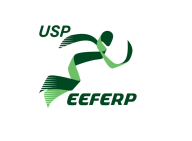 1- TÍTULO:      2 - COORDENADOR (deverá ser docente da EEFERP) 		Nome (completo sem abreviatura):      		3- RESUMO DA PROPOSTAObjetivo e descrição sumária4- PROJETO			4.1 - Duração (data de inicio):  Término: 	4.2 - Carga horária dedicada ao projeto		Semanal:      			Mensal:     			4.3 - Finalidade e relevância para a formação dos alunos envolvidos			4.4 - Público Alvo			Descrição: (descrição do perfil do público que será beneficiado e quantidade prevista)5- EQUIPE*Categorias: coordenador (CO) - técnico-administrativo (TA) - aluno bolsista (AB) - aluno voluntário (AV)6- METODOLOGIA E DESCRIÇÃO DO PROJETO		Ações e detalhamento das atividades.7 - IMPACTOS E RESULTADOS ESPERADOS/ INDICADORES DE ACOMPANHAMENTO		Descrever os resultados esperados do projeto, estimando seus impactos potenciais, mediante o confronto da realidade atual e das modificações esperadas.8- CRONOGRAMA DE ATIVIDADES 		Listar as metas ou ações associadas aos objetivos específicos9 - REFERÊNCIAS BIBLIOGRÁFICAS (Conforme ABNT 6023/2002) 		Ribeirão Preto,      de      de     .Assinatura do Coordenador do ProjetoPARECER COMISSÃO DE CULTURA E EXTENSÃO EEFERP		() aprovado () reprovado			Parecer:      			Em reunião  			Presidente da Comissão de Pesquisa, Cultura e Extensão Universitária.Escola de Educação Física e Esporte de Ribeirão Preto
Universidade de São PauloN° USP ou Documento de IdentidadeNomeInstituição do AlunoCategoria *Carga horária de dedicação semanal1      2      3      4      5      6      7      8      9      10      